КРЕМЕНЧУЦЬКА РАЙОННА РАДАПОЛТАВСЬКОЇ ОБЛАСТІР О З П О Р Я Д Ж Е Н Н ЯГОЛОВИ РАЙОННОЇ РАДИ23.04.2020         	                                                                                        № 31-рПро затвердження звіту з оцінки майна, висновку про вартість майна, яке належить до спільної власності територіальних громад Кременчуцького районуКеруючись Законом України «Про оренду державного та комунального майна», статтями 7, 11, 12, 13 Закону України «Про оцінку майна, майнових прав та професійну оціночну діяльність в Україні», пп.4,5 ст.60 Закону України «Про місцеве самоврядування в Україні», розглянувши звіт з оцінки майна та висновок про вартість об’єкта оцінки, виконаних Кременчуцьким відділенням Торгово-промислової палати, рецензію на звіт з оцінки майна, виконану ТОВ Кременчуцька консалтингова «Фірма «БОЯН» ЛТД», 1. Затвердити звіт з оцінки майна та висновок про вартість майна, виконаний Кременчуцьким відділенням Торгово-промислової палати.Об’єкт оцінки: нежитлові будівлі та споруди, площею 602,0 м2.Коротка характеристика об’єкта оцінки: нежитлова будівля, літ.А,А1,Ап,а,а1,а2,а3, загальна площа 540,1м2, - гараж, літ. Г, загальна площа 61,9м2,  - оглядова яма, літ. Г; огл. ям, - убиральня, літ. Д, - вимощення, літ. І,- огорожа, літ. 1-4.Місцезнаходження об’єкта: Полтавська обл., м. Кременчук, вулиця Приходька Івана, будинок 55Мета оцінки: надання в оренду.Величина вартості, отримана в результаті оцінки – 422453 (чотириста двадцять дві тисячі чотириста п’ятдесят три). без ПДВ.2. Зберігання матеріалів оцінки доручити начальнику відділу майна районної ради Владиславу КОРМУШИНУ.3. Затвердити розпорядження згідно встановленої процедури на сесії районної ради.        Голова   районної  ради                                                                          Андрій Дрофа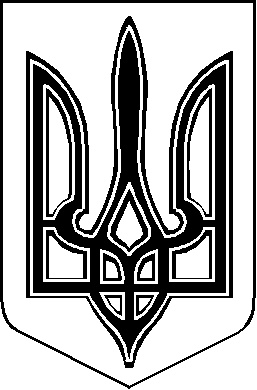 